Муниципальное казённое общеобразовательное учреждение «Перегрузненская средняя школа» Октябрьского муниципального района Волгоградской области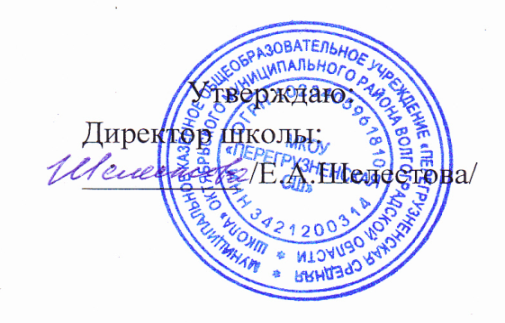 МЕНЮ ШКОЛЬНОЙ СТОЛОВОЙ/завтрак/ 16.04.2024 г.№ п/пНаименование блюда/энергетическая ценностьОбъем порции (г)5-11  классы5-11  классы5-11  классы1Каша молочная жидкая манная ,с сахаром и маслом-330,68 ккал                    2502Блинчики с повидлом-129,52 ккал703Фрукт свежий /яблоко/-47 ккал1004Хлеб пшеничный-106,4 ккал405Чай с лимоном и сахаром-43,52 ккал2001-4 классы1-4 классы1-4 классы1Каша молочная жидкая манная ,с сахаром и маслом-264,55  ккал                    2002Блинчики с повидлом-129,52 ккал703Фрукт свежий /яблоко/-47 ккал1004Хлеб пшеничный-79,8 ккал305Чай с лимоном и сахаром-43,52 ккал200ОВЗ1Каша молочная пшенная-203,60 ккал1502Хлеб пшеничный-79,80 ккал303Кофейный напиток с молоком- 100,60200